Paper TitleName Surname, Name Surname2*AbstractA single paragraph of about 200-400 words, no figures, no photos, no tables, no formulas, no subsections, no References (TNR, 10 pt, Justified). The abstract should briefly introduce the manuscript. For introduction highlight the purpose of the study. Briefly describe the main methods or treatments applied; Summarize the article’s main findings; indicate the main conclusions or interpretations.Keywords: 4-6 words or phrases, separated by commas and not to exceed 2 linesIntroductionShould provide main context of the paper (TNR; 11 pt; Spacing: Single; Justified). Paper size: A4. References should be cited in the text as [1]. In case of several reference [2,3] or [2-5].Methods and MaterialsThis part of the paper includes the study area too. All tables should be editable (avoid image files). The title should be written above the table. ResultsAll figures and tables should be cited in the main text as Fig. 1, Table 1, etc. All figures and photos should be in Tiff or JPG file with high resolution (no less than 300 dpi). 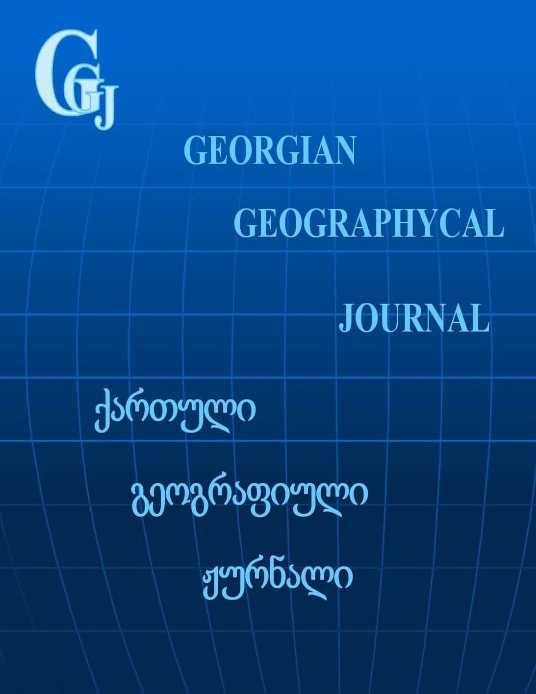 Figure 1. Georgian Geographical JournalThe title should be below the figure, outside of it and be editable (avoid image files). If there are multiple panels authors are encouraged to use the example below.Table 1. This is an example of tableFigure 2. Example of multiple figuresAll formulas should be according to the template shown below, the numbers should be put in brackets after each formula, no image format. Formula must be typed in Math Type equation editor.                         (1)Subsection (name)Author(s) can divide the resalt section into the subsections.DiscussionAuthors should discuss the results in the broadest context possible.ConclusionPapers without conclusion won’t be accepted.Competing interestsThe authors declare that they have no competing interests.Authors’ contributionA.B. and C. D. conceived of the presented idea. L.G. and I. K. performed the analytic calculations. E.F. took the lead in writing the manuscript. All authors provided critical feedback and helped shape the research, analysis and manuscript.AcknowledgementsThis research [] has been supported by….ReferencesName, 1., Name, 2., Name, 3. (2014). Title of the article. Journal Name, 1(2). doiAuthor(s) last name, first name (Year). Title of the paper (Italic). // In the book: / Journal: / Collection of articles. Country, City: Publishing house, volume number (#): pages numbers (with dash). Author(s) last name, first name (Year). Title of the website. // Retrieved from http://... Date of retrievingDataDataDataDataTable1234Table5678TableTable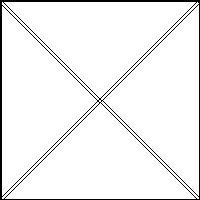 (a)(b)